LES PASSEJAÏRES DE VARILHES                    					   FICHE ITINÉRAIRELE FOSSAT n° 6 "Cette fiche participe à la constitution d'une mémoire des itinéraires proposés par les animateurs du club. Eux seuls y ont accès. Ils s'engagent à ne pas la diffuser en dehors du club."Date de la dernière mise à jour : 3 décembre 2018La carte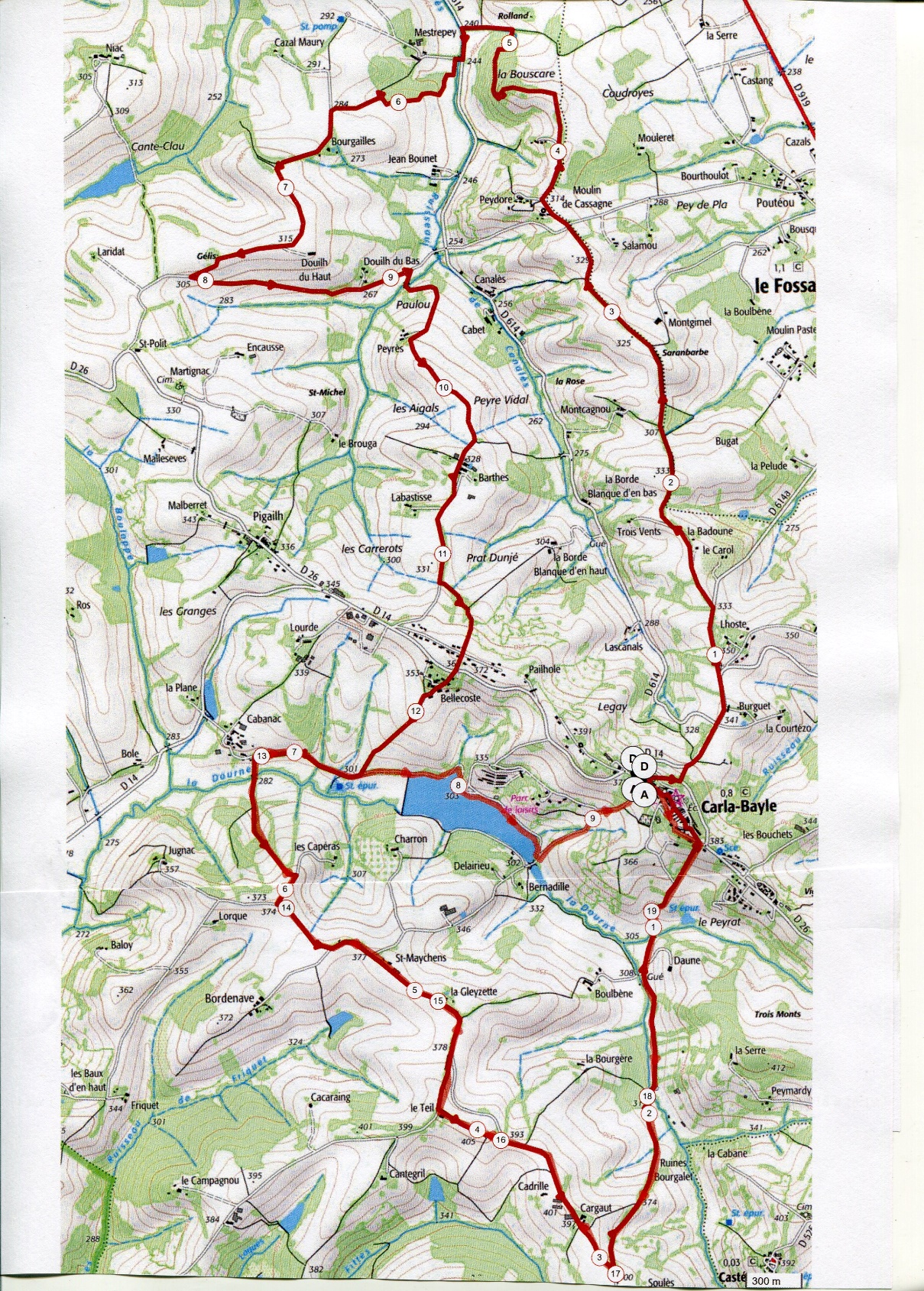 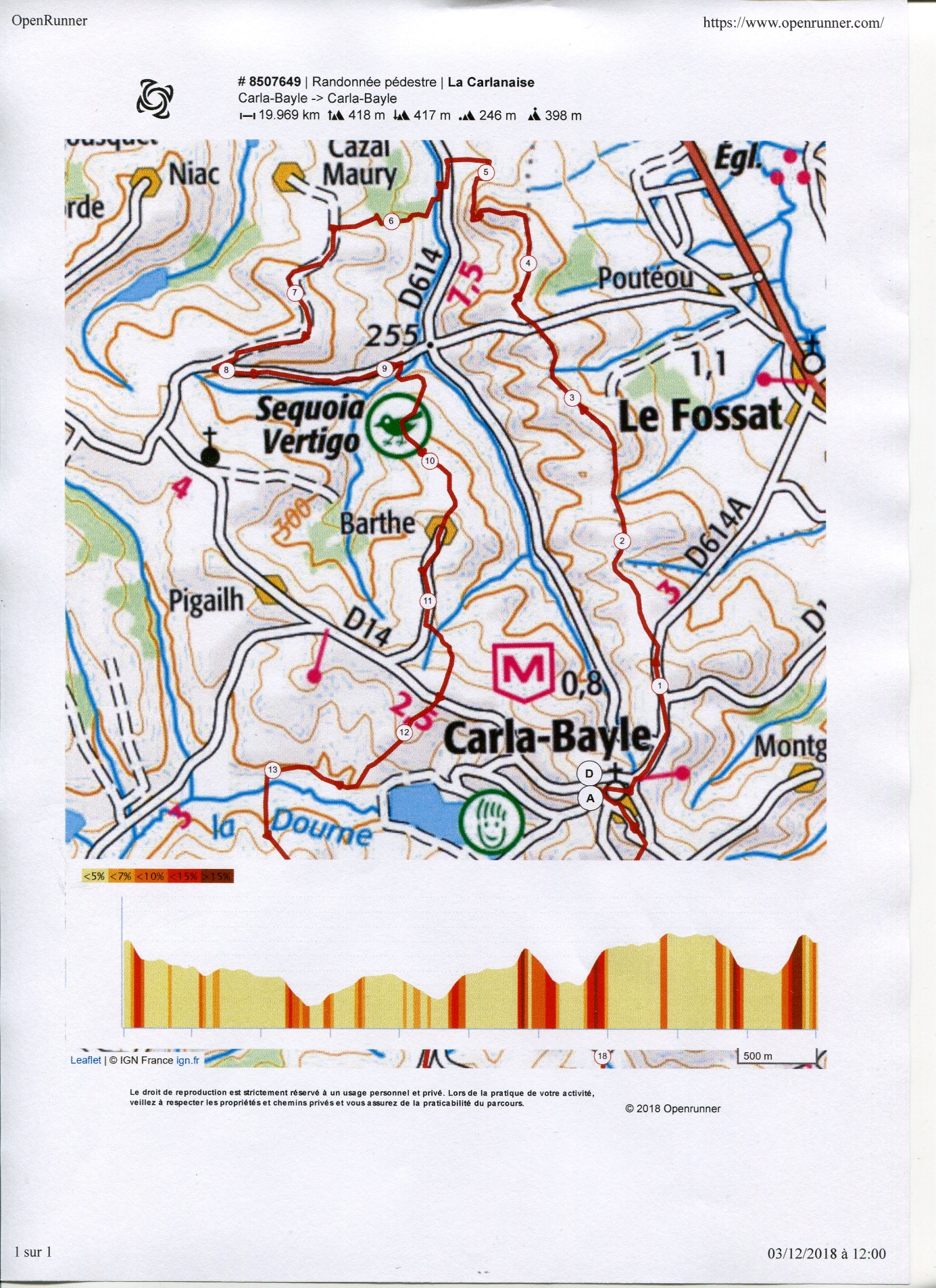 Commune de départ et dénomination de l’itinéraire : Carla-Bayle – Parking de la salle des sports à l’entrée du village – La Carlanaise depuis  Carla-BayleDate, animateur(trice), nombre de participants (éventuel) :02/12/2018 – J. Gaillard – 14 participants (Photos)L’itinéraire est décrit sur les supports suivants : Circuits de randonnée de l’office de tourisme Arize/Lèze à télécharger : circuit 14 Classification, durée du parcours, dénivelé positif, distance, durée :Marcheur – 5h00 – 430 m – 20 km - JournéeBalisage : JauneParticularité(s) : Début 2018, une anomalie de trace au niveau du bois de La Bouscare et une modification de parcours à hauteur de Mestrepey, signalées dans le cadre de Suricat. En novembre 2018, le nouveau parcours est balisé, mais la fiche disponible sur le site de l’OT comporte toujours l’anomalie de trace au bois de La Bouscare. Site ou point remarquable :Le village du Carla-Bayle avec ses ruelles, ses maisons typiques, ses animations et le point de vue sur les Pyrénées depuis les rempartsLes nombreux cheminements en crête offrants de beaux points de vueTrace GPS : XxDistance entre la gare de Varilhes et le lieu de départ : 30 kmObservation(s) : 